Ogólnopolska Konferencja re-FORMA 2024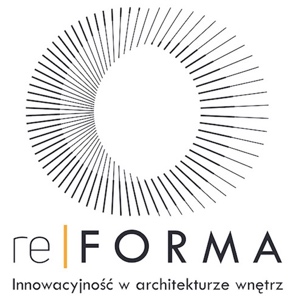 Innowacyjność w architekturze wnętrz Akademia Sztuk Pięknych im. E. Gepperta we WrocławiuCentrum Sztuk Użytkowych, Centrum InnowacyjnościWydział Architektury Wnętrz Wzornictwa i Scenografii23 maja 2024KARTA ZGŁOSZENIA MATERIAŁÓW TEKSTOWYCH (REFERATU/ARTYKUŁU) na Ogólnopolską Konferencję re-FORMA 2024Innowacyjność w architekturze wnętrz •	Imię: •	Nazwisko: •	Stopień / tytuł naukowy (dotyczy dydaktyków): •	Miejsce pracy / studiów (uczelnia, wydział): •	Adres do korespondencji: •	Adres e-mail: •	Telefon kontaktowy: •	Tytuł: •          Konspekt referatu (do 1800 znaków)ZGŁOSZENIE UDZIAŁU W KONFERENCJI wraz z konspektem referatu do weryfikacji przez Komitet Organizacyjny konferencji do 31.03.2024Sposób przekazania materiałów:Nadsyłanie materiałów tekstowych do 31.03.2024 na adres:Centrum Sztuk Użytkowych. Centrum Innowacyjności
Akademia Sztuk Pięknych im. E. Gepperta we Wrocławiu,ul. Traugutta 19/21 50-416, Wrocław	z dopiskiem - Konferencja re-FORMA 2024 (materiały tekstowe)lub  na adres e-mail: reFORMA@asp.wroc.plz dopiskiem w tytule: Konferencja re-FORMA 2024 (materiały tekstowe)Ogólnopolska Konferencja re-FORMA 2024Innowacyjność w architekturze wnętrz Akademia Sztuk Pięknych im. E. Gepperta we WrocławiuCentrum Sztuk Użytkowych, Centrum InnowacyjnościWydział Architektury Wnętrz Wzornictwa i Scenografii23 maja 2024KARTA ZGŁOSZENIA MATERIAŁÓW NA WYSTAWĘ TOWARZYSZĄCĄOgólnopolskiej Konferencji re-FORMA 2024Innowacyjność w architekturze wnętrz•	Imię i Nazwisko: •	Stopień / tytuł naukowy (dotyczy dydaktyków): •	Miejsce pracy / studiów (uczelnia, wydział): •	Adres do korespondencji: •	Adres e-mail: •	Telefon kontaktowy: •          Autor   /  Autorzy:         A – Plansza:             - tytuł - krótki opis, rok:  ……………             -  ilość:  ………………….    (plansze o wym. 70x100cm)    B – Baner:             - tytuł - krótki opis, rok   (banery o wym. 90x200cm)    C – Inna forma dzieła:  np. multimedialna            - tytuł - krótki opis, rok:  ……………………             - czas trwania / ilość:  ………………….    (pliki JPEG lub pliki MP4, full HD (1920 x 1080)ZGŁOSZENIE UDZIAŁU W WYSTAWIE do 31.03.2024 Do zgłoszenia prac na wystawę poprosimy dołączyć małe zdjęcie  i opis sposobu ekspozycjiSposób przekazania materiałów: Nadsyłanie materiałów ekspozycyjnych do 30.04.2024 na adres:Centrum Sztuk Użytkowych. Centrum Innowacyjności
Akademia Sztuk Pięknych im. E. Gepperta we Wrocławiu,ul. Traugutta 19/21 50-416, Wrocław	z dopiskiem - Konferencja re-FORMA 2024 (materiały ekspozycyjne)Nadsyłanie materiałów ekspozycyjnych cyfrowych do 30.04.2024 na adres e-mail: reFORMA@asp.wroc.plz dopiskiem w tytule: Konferencja re-FORMA 2024 (materiały ekspozycyjne)Miejsce wystawy - Centrum Sztuk Użytkowych. Centrum Innowacyjności
Akademia Sztuk Pięknych im. E. Gepperta we WrocławiuUl. Traugutta 19/21 50-416, WrocławTermin trwania wystawy 23.05.2024 - 02.06.2024(w wystawie udział biorą prelegenci i nagrodzeni studenci)